“             “I don’t stop when I’m tired. I only stop when I’m done ...”Anonymous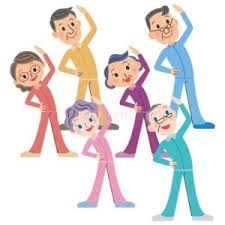 RAZGIBAJ SE, DA OSTANEŠ ZDRAVTorek, 31. 3. 2020Aktivnost 1:Najprej bomo naredili neka vaj na mestu:Hoja na mestu (3 min)Tek na mestu (3 min)Premikanje glave v smeri naprej-nazaj-levo-desno (8 ponovitev)Kroženje z rameni v smeri naprej-nazaj (8 ponovitev)Kroženje v komolcih v smeri naprej-nazaj (8 ponovitev)Kroženje s celimi rokami v smeri naprej-nazaj (8 ponovitev)Kroženje v bokih v obe smeri (8 ponovitev)Kroženje v kolenih v obe smeri (8 ponovitev)Kroženje v gležnjih in zapestju (8 ponovitev za vsako nogo)Počepi (10 ponovitev)Poskoki iz čepa navzgor (iztegnjen položaj telesa in rok)Naslednje vaje naredite v položaju sede. Vse vaje že poznate, zato jih bom samo naštel:Metuljček (pa še zapojte zraven)Mizica (10 sekund)Sveča (10 sekund)Most (poskušajte s pomočjo staršev)Aktivnost 2:Na spodnji povezavi lep primer vaj za koordinacijo, ki jih lahko izvedete kjerkoli (potrebno je samo malo domišljije):https://drive.google.com/file/d/1sEH30cLZqJJyLijOoNHh__4HhGo6uMw2/view?fbclid=IwAR22Cd5CLmJKwyKu7hwdn-9qp9e-xfebt8iIgalvQqdG3JZwIEcaNoQOaFIAktivnost 3:Za konec vas v priponki čakajo še vaje za hrbtenico, ki je osnova vsakega giba. Ostanite zdravi in fit!